REQUERIMENTO ACADÊMICOREQUER:JUSTIFICATICA:_________________________________________________________________________________________________________________________________________________________________________________________________________________________________________________________________________________________________________________________________________________________________________________________________________________________________________________________________________________________________________________________________________________________________________________________________CAMETÁ, PA,______/ ________/2019______________________________________________________________________ASSINATURA DO REQUERENTEREQUERIMENTO ACADÊMICOUNVERSIDADE FEDERAL DO PARÁCAMPUS UNIVERSITÁRIO DO TOCANTINS/CAMETÁFACULDADE DE CIÊNCIAS NATURAIS-FACINREQUERIMENTO Nº __/2019ASSINATURA DA SECRETARIA DA FACINNOME COMPLETO:CURSO:MATRÍCULA Nº:ANO:CPF  Nº:RG Nº:ENDEREÇORUA:RUA:RUA:ENDEREÇOBAIRRO:CIDADE:CEP:E-mail:TELEFONE:(   ) TRANCAMENTO DO PERÍODO LETIVO(   ) ALTERAÇÃO DE CONCEITO(   ) DECLARAÇÃO DE CONCLUSÃO DE CURSO (PRAZO 2 DIAS)(   ) EMENTA DAS DISCIPLINAS(   ) APROVEITAMENTO DE ESTUDOS(   ) GRADE CURRICULAR DO CURSO OUTROS:(   ) REVISÃO DE CONCEITO_ _ _ _ _ _ _ _ _ _ _ _ _ _ _ _ _ _ _ _ _ _ _ _ _ _ _ _ _ _ _ _ _ _ _ _ _ _ _ _ _ _ _ _ _ _ _ _ _ _ _ _ _ _ _ _ _ _ _ _ _ _ _ _ _ _ _ _ _ _UNVERSIDADE FEDERAL DO PARÁCAMPUS UNIVERSITÁRIO DO TOCANTINS/CAMETÁFACULDADE DE CIÊNCIAS NATURAIS-FACINREQUERIMENTO Nº ___/2019 – FACINASSINATURA DASECRETARIA DA FACINNOME:MATRÍCULA Nº:ASSUNTO:ASSUNTO:DATA DA SOLICITAÇÃO:                     _________/_________/____________DATA DA SOLICITAÇÃO:                     _________/_________/____________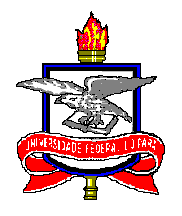 